АДМИНИСТРАЦИЯ ЧЕРКАССКОГО СЕЛЬСОВЕТА САРАКТАШСКОГО РАЙОНА ОРЕНБУРГСКОЙ ОБЛАСТИ______________П О С Т А Н О В Л Е Н И Е_______________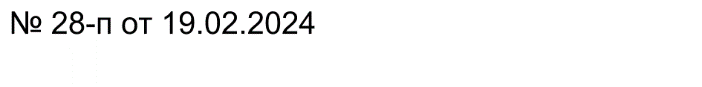 с. ЧеркассыО внесении изменений в муниципальную программу «Реализация муниципальной политики на территории муниципального образования Черкасский сельсовет Саракташского района Оренбургской области»В соответствии с Бюджетным кодексом Российской Федерации, Федеральным законом от 06.10.2003 №131-ФЗ «Об общих принципах организации местного самоуправления в Российской Федерации», постановлением администрации МО Черкасский сельсовет от 02.11.2022 года № 108-п «Об утверждении порядка разработки, реализации и оценки эффективности муниципальных программ муниципального образования Черкасский	 сельсовет Саракташского района Оренбургской области», руководствуясь Уставом МО Черкасский сельсовет1. Внести изменения и утвердить в новой редакции муниципальную программу «Реализация муниципальной политики на территории муниципального образования Черкасский сельсовет Саракташского района Оренбургской области» утвержденную постановлением администрации муниципального образования Черкасский сельсовет Саракташского района Оренбургской области от 02.11.2022 года № 109-п.2. Установить, что в ходе реализации Программы отдельные мероприятия могут уточняться, а объемы их финансирования корректироваться с учетом утвержденных расходов местного бюджета. 3.Контроль за выполнением настоящего постановления оставляю за собой.4. Настоящее постановление вступает в силу со дня его официального опубликования на официальном сайте администрации Черкасского сельсовета и распространяется на правоотношения возникшие с 1 января 2023 года.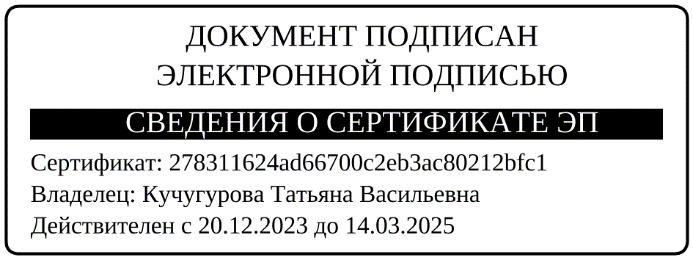 Главы сельсовета 					                     Т.В. Кучугурова.Разослано:  Стрельниковой Е.С., администрации района, прокуратуре района, сайт сельсовета, в дело.Приложение к ПостановлениюЧеркасского сельсовета от 19.02.2024  № 28-пПаспорт муниципальной программы Черкасского сельсоветаРеализация муниципальной политики на территории муниципального образования Черкасский сельсовет Саракташского района Оренбургской области(наименование муниципальной программы)Стратегические приоритеты развития муниципальной программыМестное самоуправление в Российской Федерации составляет одну из основ конституционного строя. Его значение в политической системе российского общества определяется тем, что это тот уровень власти, который наиболее приближен к населению, им формируется и ему непосредственно подконтролен, решает вопросы удовлетворения основных жизненных потребностей населения. Эффективное местное самоуправление является одним из условий социально-экономического развития муниципального образования, повышения качества жизни населения, повышения доверия населения к власти.Осуществление органами местного самоуправления своих полномочий и функций определяется, прежде всего, тремя факторами:- состоянием системы органов местного самоуправления, их функционально-должностной структурой;- состоянием кадрового состава и, прежде всего, профессионализмом работников органов местного самоуправления;- наличием инструментов и способов взаимодействия населения и органов местного самоуправления.Помимо своих полномочий, муниципальное образование Черкасский сельсовет осуществляет выполнение части переданных полномочий Российской Федерации по осуществлению первичного воинского учета органами местного самоуправления поселений.Муниципальное образование Черкасский сельсовет (далее – МО) передает часть полномочий по обеспечению услугами организаций культуры и библиотечного обслуживания жителей сельсовета муниципальному району по вопросам:- организации библиотечного обслуживания населения, комплектования и обеспечения сохранности библиотечных фондов библиотек сельсовета;- создание условий для организации досуга и обеспечения жителей сельсовета услугами организаций культуры;- сохранения, использования и популяризации объектов культурного наследия (памятников истории и культуры), находящихся в собственности поселения, охрана объектов культурного наследия (памятников истории и культуры) местного (муниципального) значения, расположенных на территории сельсовета;- создание условий для развития местного традиционного народного художественного творчества, участия в сохранении, возрождении и развитии народного художественных промыслов в сельсовете.На территории сельсовета проживает 2 681 человек. Численность населения в трудоспособном возрасте по состоянию на 01.01.2022 года составляет 1590 человек, число домовладений 1 065, число населённых пунктов 2. Протяженность автомобильных дорог общего пользования составляет 22,5 км. Основными направлениями деятельности администрации сельсовета являются: - мобилизация доходных источников местного бюджета;- повышение эффективности расходования бюджетных средств;- обеспечение выполнения части, переданных органами власти другого уровня, полномочий;- обеспечение деятельности аппарата управления;- реализация намеченных мероприятий по капитальному ремонту, ремонту дорог и их содержанию;- благоустройство территории и др.На территории администрации Муниципального образования Черкасский сельсовет были произведены  мероприятия по реализации проектов  развития общественной инфраструктуры, основанных на местных инициативах. В селе Черкассы в 2021 году был произведен ремонт асфальтобетонного покрытия ул. Школьная (от ул.Советская до ул.Березовая). Израсходовано 3 013 276 рублей. В 2022 году было приобретено тренажерное оборудование в с. Александровка,  стоимостью 598 892 рублей.Важную роль играют информатизация сферы управления, так как она не только повышает эффективность управления на всех его уровнях, но и позволяет повысить эффективность целенаправленной деятельности в других сферах.Для информирования населения создан официальный интернет - сайт МО Черкасский сельсовет, на котором размещается информация о деятельности органов местного самоуправления. В соответствии с законодательством на сайте публикуются нормативные правовые акты, принятые главой сельского поселения, администрацией сельсовета и Советом депутатов муниципального образования.Основные приоритеты деятельности администрации МО Черкасского сельсовета (далее – администрации):- определение долгосрочной стратегии и этапов градостроительного планирования развития территории МО Черкасский сельсовет;-повышение эффективности и результативности деятельности администрации;- исполнение полномочий по решению вопросов местного значения в соответствии с федеральными законами, законами Оренбургской области и муниципальными правовыми актами. - профилактика правонарушений и обеспечение общественной безопасности на территории сельсовета;- усиление системы противопожарной безопасности на территории МО Черкасский сельсовет, создание необходимых условий для укрепления пожарной безопасности, снижение гибели, травматизма людей на пожарах, уменьшение материального ущерба от пожаров;- обеспечение свободы творчества и прав граждан на участие в культурной жизни.Цель Программы - создание условий для обеспечения устойчивого роста экономики и повышения эффективности управления в МО Черкасский сельсовет.Показатели муниципальной программы Структура муниципальной программы Перечень мероприятий (результатов) муниципальной программыФинансовое обеспечение муниципальной программы за счет средств бюджета Черкасского сельсовета и прогнозная оценка привлекаемых средств на реализацию муниципальной программыРесурсное обеспечение реализации муниципальной программы за счет налоговых и неналоговых расходовСведения о методике расчета показателя муниципальной программы Приложение к постановлению Администрации МО Черкасский сельсовет Саракташского района Оренбургской области от  15.02.2024   № 28-п Положениео порядке расходования средств резервного фонда администрации муниципального образования Черкасский сельсовет Саракташского района Оренбургской области(далее – Положение)I. Общие положения1. Настоящее Положение разработано в соответствии с Бюджетным кодексом Российской Федерации, Федеральным законом от 06.10.2003 № 131-ФЗ «Об общих принципах организации местного самоуправления в Российской Федерации», Уставом муниципального образования Черкасский сельсовет Саракташского района Оренбургской области и устанавливает порядок формирования, выделения и расходования средств резервного фонда администрации муниципального образования Черкасский сельсовет Саракташского района Оренбургской области (далее - резервный фонд).2. Резервный фонд представляет собой обособленную часть средств местного бюджета, предназначенную для финансирования непредвиденных расходов. 3. К непредвиденным расходам относятся расходы, носящие случайный характер, возникновение потребности в которых нельзя предусмотреть заранее в силу обстоятельств объективного характера и которые не могли быть учтены при формировании расходов местного бюджета на соответствующий финансовый год и плановый период и не могут быть отложены на очередной финансовый год.II. Порядок формирования средств резервного фонда4. Размер резервного фонда устанавливается решением Совета депутатов муниципального образования Черкасский сельсовет Саракташского района Оренбургской области о местном бюджете отдельной строкой на очередной финансовый год и на плановый период и не может превышать 3 процентов утвержденного общего объёма расходов местного бюджета. 5. Резервный фонд указывается в расходной части бюджета как предельная сумма, которая может быть израсходована по мере необходимости. Размер резервного фонда может изменяться в течение года при внесении соответствующих изменений в местный бюджет.6. Главным распорядителем бюджетных средств резервного фонда в части принятия решения о его использовании является администрация муниципального образования Черкасский сельсовет Саракташского района Оренбургской области. III. Направление расходования средств резервного фонда, порядок предоставления, основания для отказа7. Средства резервного фонда администрации муниципального образования Черкасский сельсовет Саракташского района Оренбургской области могут расходоваться на следующие цели:-  предупреждение ситуаций, которые могут привести к нарушению функционирования систем жизнеобеспечения населения МО Черкасский сельсовет Саракташского района Оренбургской области  и ликвидацию их последствий;- предупреждение массовых заболеваний и эпидемий на территории сельского поселения, включая проведение карантинных мероприятий в случае эпидемий и ликвидацию их последствий;- организацию и осуществление на территории сельского поселения неотложных мероприятий по предупреждению терроризма и экстремизма, минимизации их последствий, за исключением вопросов, решение которых отнесено к ведению Российской Федерации;- оказание мер социальной поддержки пострадавшим и (или) семьям лиц, погибших в результате опасных природных явлений, стихийных бедствий, катастроф, аварий, пожаров, террористических актов и иных чрезвычайных ситуаций на территории сельского поселения, повлекших тяжкие последствия;-  на финансовое обеспечение непредвиденных расходов, в том числе на проведение аварийно-восстановительных работ и иных мероприятий, связанных с ликвидацией последствий стихийных бедствий и других чрезвычайных ситуаций;- проведение поисково-спасательных работ в зонах чрезвычайных ситуаций;- проведение неотложных аварийно-восстановительных работ на объектах жилищно-коммунального хозяйства, социальной сферы, промышленности, энергетики, транспорта и связи, пострадавших в результате чрезвычайной ситуации;Средства, выделяемые из резервного фонда, используются строго по целевому назначению и не могут быть направлены на иные цели.8. Для выделения средств из резервного фонда физическим, юридическим лицам, индивидуальным предпринимателям (далее - лицо) необходимо обратиться с заявлением в письменной форме на имя Главы муниципального образования Черкасский сельсовет Саракташского района Оренбургской области о выделении средств из резервного фонда с обоснованием причины и приложением обосновывающих документов (далее также пакет документов). 9. В случае возникновения чрезвычайной ситуации, стихийного бедствия, пожара, лица, не позднее 30 календарных дней с даты возникновения чрезвычайной ситуации, стихийного бедствия, пожара могут обратиться в администрацию муниципального образования Черкасский сельсовет Саракташского района Оренбургской области с заявлением и необходимым пакетом документов о выделении средств из резервного фонда. 10. Решение о выделении средств из резервного фонда принимается Главой муниципального образования Черкасский сельсовет Саракташского района Оренбургской области. 11.Сроки принятия решения:11.1. Решение о выделении средств из резервного фонда должно быть принято не позднее 30-дневного срока с момента обращения лица с заявлением и полным пакетом документов.11.2. Решение о выделение средств из резервного фонда для проведение аварийно-спасательных работ в зонах чрезвычайных ситуаций и стихийных бедствий принимается незамедлительно.12. Перечень и содержание обосновывающих документов (пакет документов) определяются согласно приложению 1 к настоящему Положению.13. Заявление и пакет документов возвращается лицу, подавшему заявление, в случае не предоставления лицом полного пакета документов и (или) документы содержат неполные и (или) недостоверные сведения. Повторное обращение возможно в случае устранения недостатков в обосновывающих документах в течение 10 дней с момента возврата заявления и пакета документов.14. По результатам принятого положительного решения издается постановление администрации муниципального образования Черкасский сельсовет Саракташского района Оренбургской области.14.2. Проект постановления администрации муниципального образования Черкасский сельсовет Саракташского района Оренбургской области о выделении средств из резервного фонда готовится специалистом администрации муниципального образования Черкасский сельсовет Саракташского района Оренбургской области. 14.3. К проекту постановления администрации муниципального образования Черкасский сельсовет Саракташского района Оренбургской области прилагаются подтверждающие документы с обоснованием необходимости выделения средств, с указанием причин возникновения, с экономическими расчётами предстоящих непредвиденных расходов, объёмов работ и запрашиваемых средств, с приложением сметно-финансовых расчётов и другие документы. 15. Основаниями для отказа в выделении средств из резервного фонда являются: -лицом повторно подан пакет документов с недостатками, указанными в пункте 13 настоящего Положения; -нарушение срока устранения в обосновывающих документах недостатков, указанного в пункте 13 настоящего Положения; -наличие договора страхования объекта, пострадавшего в результате чрезвычайной ситуации, стихийного бедствия, пожара, а также договора страхования жизни и (или) здоровья; -возмещение вреда (ущерба) или понесённых расходов в натуральной или денежной форме в полном объеме из других источников; -отсутствие средств в резервном фонде.16. Лицу, решение об отказе в выделении средств из резервного фонда направляется в письменной форме в течение 3 рабочих дней с момента принятия такого решения. IV. Содержание постановления администрации муниципального образования Черкасский сельсовет Саракташского района Оренбургской области, порядок расходования средств резервного фонда17. В постановлении администрации муниципального образования Черкасский сельсовет Саракташского района Оренбургской области указывается: получатель средств, размер предоставляемых средств, цели осуществления расходов и источник предоставления средств – резервный фонд, должностное лицо, ответственное за осуществление контроля за использованием предоставленных средств резервного фонда. 18. Средства резервного фонда подлежат использованию по целевому назначению, определённому постановлением администрации муниципального образования Черкасский сельсовет Саракташского района Оренбургской области. За нецелевое использование средств, выделенных на конкретные виды расходов из резервного фонда, получатель средств резервного фонда несет ответственность в соответствии с законодательством Российской Федерации. 19. В случае обнаружения факта получения средств из резервного фонда получателем по документам, содержащих заведомо ложные сведения, получатель средств из резервного фонда несёт ответственность в соответствии с законодательством Российской Федерации. 20. Контроль за использованием бюджетных ассигнований резервного фонда осуществляется главным распорядителем средств бюджета администрации муниципального образования Черкасский сельсовет Саракташского района Оренбургской области, органами муниципального финансового контроля в пределах своей компетенции.Получатели бюджетных средств резервного фонда в сроки, указанные в постановлении администрации о выделении бюджетных ассигнований резервного фонда, представляют отчет об использовании полученных средств, согласованный главным распорядителем средств бюджета администрации муниципального образования Черкасский сельсовет Саракташского района Оренбургской области в финансовый орган по форме согласно приложению № 2 к настоящему Положению.Отчет об использовании бюджетных ассигнований резервного фонда прилагается к годовому отчету об исполнении бюджета муниципального образования Черкасский сельсовет Саракташского района Оренбургской области по форме согласно приложению № 3 к настоящему Положению.             Приложение 1 							к Положению о порядкерасходования средств резервного фонда администрации муниципального образованияЧеркасский сельсовет Саракташского района Оренбургской области  ПЕРЕЧЕНЬ документов, предоставляемых лицами для получения средств из резервного фонда администрации муниципального образования Черкасский сельсовет Саракташского районаОренбургской областиДля физических лиц при обращении за выплатой единовременной материальной помощи:-заявление, которое должно содержать следующую информацию:-сведение о лице и членах его семьи (фамилия, имя, отчество (при наличии), фактический адрес проживания, телефон, иные контактные данные);-обстоятельства, послужившие обращению с заявлением;-о размере вреда (ущерба) и понесённые расходы для его возмещения;-о факте чрезвычайной ситуации, стихийном бедствии, пожаре;К заявлению о выделении средств из резервного фонда прилагаются следующие документы:-  документы, удостоверяющие личность лица;-справка о составе семьи;-правоустанавливающие документы на пострадавший объект недвижимости;-документы, подтверждающие место регистрации и место жительства заявителя на территории муниципального образования Черкасский сельсовет Саракташского района Оренбургской области заявителя и членов его семьи;-документы, послужившие основанием для обращения (заключения, экспертизы, справки и др.);-документы, подтверждающие факт произошедшей чрезвычайной ситуации, стихийного бедствия или пожара;-обязательство лица о факте отсутствия договора страхования объекта, пострадавшего в результате чрезвычайной ситуации, стихийного бедствия, пожара, а также договора страхования жизни и здоровья;-подтверждающие документы о возмещении вреда (ущерба) или понесённых расходов в натуральной или денежной форме из других источников (справки, копии договоров и др.)  или обязательство о неполучении помощи из других источников; -сведения о лицевом счете для перечисления материальной помощи;-доверенность (иной документ) представителя, если от имени лица действует его представитель;-согласие на обработку персональных данных.2. Для юридических лиц, индивидуальных предпринимателей:-заявление, подписанное уполномоченным лицом и которое должно содержать следующую информацию:-сведение о лице (наименование, ИНН, ОГРН, телефон, иные контактные данные);-обстоятельства, послужившие обращению с заявлением;-о размере материального ущерба (понесённых расходов);-о факте чрезвычайной ситуации, стихийном бедствии, пожаре или обстоятельствах, которые могут привести к нарушению функционированию систем жизнеобеспечения населения муниципального образования Черкасский сельсовет Саракташского района Оренбургской области.К заявлению о выделении средств из резервного фонда прилагаются следующие документы:-правоустанавливающие документы на пострадавший объект недвижимости;-документы, послужившие основанием для обращения (заключения, экспертизы, справки и др.);- документы, подтверждающие факт произошедшей чрезвычайной ситуации, стихийного бедствия;-сведения о расчётном счете для перечисления средств из резервного фонда;-доверенность (иной документ) представителя, если от имени лица действует представитель;-договоры,счета–фактуры ,приказы на проведение работ с приложением расчётов произведённых затрат (при проведении аварийно-спасательных работ);-подтверждающие документы о возмещении вреда (ущерба) или понесённых расходов в натуральной или денежной форме из других источников (справки, копии договоров и др.)  или обязательство о не возмещении вреда (ущерба) или понесённых расходов в натуральной или денежной форме из других источников;-копии договоров страхования гражданской ответственности организаций, эксплуатирующих опасные производственные объекты (при причинении вреда жизни, здоровью или имуществу третьих лиц и окружающей природной среде).                                                                               Приложение 2к Положению о порядке использованиябюджетных ассигнований резервного фондамуниципального образования Черкасский сельсоветСаракташского района Оренбургской областиОТЧЕТ
получателя бюджетных ассигнований резервного фонда об использовании бюджетных ассигнований резервного фонда.______________________________________________________(наименование получателя бюджетных средств)по состоянию на ________________ 20___ г.  руб.--------------------------------<*> В случае неполного расходования средств резервного фонда указывается причина, дата возврата неиспользованных средств и пр.Исполнитель (ФИО) тел.Приложение 3к Положению о порядке использованиябюджетных ассигнований резервного фондамуниципального образования Черкасский сельсоветСаракташского района Оренбургской областиОТЧЕТоб использовании бюджетных ассигнований резервного фондаГлава муниципального образованияЧеркасский сельсовет                           ___________   _________________                                                                                                                   (подпись)                 (расшифровка подписи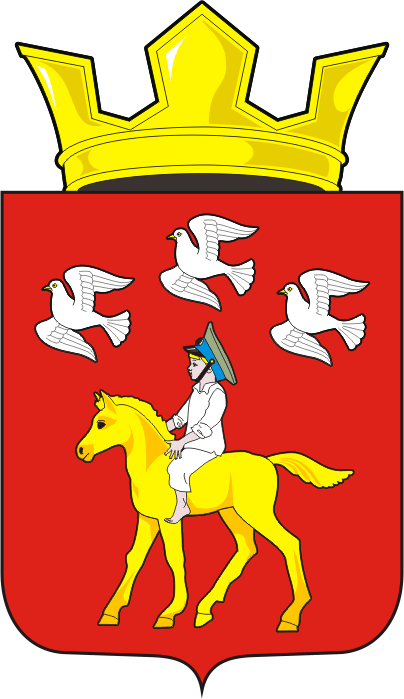 Куратор муниципальной программы Кучугурова Татьяна ВасильевнаОтветственный исполнитель муниципальной программы Администрация Черкасского сельсоветаПериод реализации муниципальной программы 2023 – 2030 годаЦель муниципальной программыСоздание условий для обеспечения устойчивого роста экономики и повышения эффективности управления в муниципальном образовании Черкасский сельсоветНаправления (при необходимости)Направление 1 «Безопасность»Направление 2 «Дорожное хозяйство»Направление 3 «Благоустройство территории»Направление 4 «Культура, физическая культура и массовый спорт»Направление 5 «Обеспечение реализации программы»Направление 6 «Комплексное развитие сельских территорий на территории муниципального образования Черкасский сельсовет»Объемы бюджетных ассигнований муниципальной программы, в том числе по годам реализации Всего: 121 768,0 тыс. руб., в т. ч.:2023 год 15 976,3тыс. руб.;2024 год 17 825,7 тыс. руб.;2025 год 18 250,5 тыс. руб.;2026 год 16 976,7 тыс. руб.;2027 год 13 117,2тыс. руб.;2028 год 13 117,2тыс. руб.;2029 год 13 117,2тыс. руб.;2030 год 13 117,2тыс. руб.;Влияние на достижение национальных целей развития Российской Федерации№ п/пНаименование показателяЕдиница измеренияБазовое значениеЗначения показателейЗначения показателейЗначения показателейЗначения показателейЗначения показателейЗначения показателейЗначения показателейЗначения показателейДокумент Ответственный за достижение показателя Связь с показателями национальных целейИнформационная система№ п/пНаименование показателяЕдиница измеренияБазовое значение20232024202520262027202820292030Документ Ответственный за достижение показателя Связь с показателями национальных целейИнформационная система12345678910111213141516Цель муниципальной программы Черкасского сельсовета «Создание условий для обеспечения устойчивого роста экономики и повышения эффективности управления в муниципальном образовании Черкасский сельсовет»Цель муниципальной программы Черкасского сельсовета «Создание условий для обеспечения устойчивого роста экономики и повышения эффективности управления в муниципальном образовании Черкасский сельсовет»Цель муниципальной программы Черкасского сельсовета «Создание условий для обеспечения устойчивого роста экономики и повышения эффективности управления в муниципальном образовании Черкасский сельсовет»Цель муниципальной программы Черкасского сельсовета «Создание условий для обеспечения устойчивого роста экономики и повышения эффективности управления в муниципальном образовании Черкасский сельсовет»Цель муниципальной программы Черкасского сельсовета «Создание условий для обеспечения устойчивого роста экономики и повышения эффективности управления в муниципальном образовании Черкасский сельсовет»Цель муниципальной программы Черкасского сельсовета «Создание условий для обеспечения устойчивого роста экономики и повышения эффективности управления в муниципальном образовании Черкасский сельсовет»Цель муниципальной программы Черкасского сельсовета «Создание условий для обеспечения устойчивого роста экономики и повышения эффективности управления в муниципальном образовании Черкасский сельсовет»Цель муниципальной программы Черкасского сельсовета «Создание условий для обеспечения устойчивого роста экономики и повышения эффективности управления в муниципальном образовании Черкасский сельсовет»Цель муниципальной программы Черкасского сельсовета «Создание условий для обеспечения устойчивого роста экономики и повышения эффективности управления в муниципальном образовании Черкасский сельсовет»Цель муниципальной программы Черкасского сельсовета «Создание условий для обеспечения устойчивого роста экономики и повышения эффективности управления в муниципальном образовании Черкасский сельсовет»Цель муниципальной программы Черкасского сельсовета «Создание условий для обеспечения устойчивого роста экономики и повышения эффективности управления в муниципальном образовании Черкасский сельсовет»Цель муниципальной программы Черкасского сельсовета «Создание условий для обеспечения устойчивого роста экономики и повышения эффективности управления в муниципальном образовании Черкасский сельсовет»Цель муниципальной программы Черкасского сельсовета «Создание условий для обеспечения устойчивого роста экономики и повышения эффективности управления в муниципальном образовании Черкасский сельсовет»Цель муниципальной программы Черкасского сельсовета «Создание условий для обеспечения устойчивого роста экономики и повышения эффективности управления в муниципальном образовании Черкасский сельсовет»Цель муниципальной программы Черкасского сельсовета «Создание условий для обеспечения устойчивого роста экономики и повышения эффективности управления в муниципальном образовании Черкасский сельсовет»Цель муниципальной программы Черкасского сельсовета «Создание условий для обеспечения устойчивого роста экономики и повышения эффективности управления в муниципальном образовании Черкасский сельсовет»1.Количество пожаров на территорииед. 55 331111 1Нет Администрация Черкасского сельсоветанет2.Количество погибших на пожарахчел000000000Нет Администрация Черкасского сельсоветанет3.Количество мероприятий, проведенных ДНДед.120120125125128130130135135Нет Администрация Черкасского сельсоветанет4.Доля застрахованных участников ДНД, от общего их количества%100100100100100100100100100Нет Администрация Черкасского сельсоветанет5.Общая протяженность освещенных частей улиц, проездов, набережных на конец годакм22,522,522,522,522,522,522,522,522,5Нет Администрация Черкасского сельсоветанет6.Протяженность автодорог общего пользования местного значения, находящихся в собственности муниципального образования на конец годакм22,522,522,522,522,522,522,522,522,5Нет Администрация Черкасского сельсоветанет7.Доля дорог, в отношении которых проводился капитальный ремонт, ремонт от общего количества дорог в отчетном периоде%000000000Нет Администрация Черкасского сельсоветанет8.Площадь благоустройства территории Черкасского сельского поселенияга427427427427427427427427427Нет Администрация Черкасского сельсоветанет9.Количество спиленных и убранных сухостойных, больных и аварийных деревьевшт.000000000Нет Администрация Черкасского сельсоветанет10.Количество высаженных деревьевшт.110110120120130130130130130Нет Администрация Черкасского сельсоветанет11.Количество обустроенных площадок ТКОшт.000000000Нет Администрация Черкасского сельсоветанет12.Наличие документов территориального планирования (да – 1, нет – 0)111111111Нет Администрация Черкасского сельсоветанет13.Подготовка проектов межевания земельных участков и проведение кадастровых работШт.080000000Нет Администрация Черкасского сельсоветанет14.Число культурно-массовых мероприятий, концертов, спектаклей, фестивалей, конкурсов, выступленийед. 196208215223 230230 236245 250Нет Администрация Черкасского сельсоветанет15.Количество участников культурно - массовых мероприятийчел487248724954499049975000500050005000Нет Администрация Черкасского сельсоветанет16.Количество посещений библиотекед.185771857718617186171892218950189841900019000Нет Администрация Черкасского сельсоветанет17.Число спортивных сооруженийшт.333333333Нет Администрация Черкасского сельсоветанет18.Число спортивных мероприятийед.---------Нет Администрация Черкасского сельсоветанет19.Количество участников спортивных мероприятийчел---------Нет Администрация Черкасского сельсоветанет20.Доля налоговых и неналоговых доходов местного бюджета в общем объеме собственных доходов бюджета муниципального образования%100100100100100100100100100Нет Администрация Черкасского сельсоветанет21.Утверждение бюджета на три года(да – 1, нет – 0)111111111Нет Администрация Черкасского сельсоветанет22.Доля расходов бюджета, формируемых в рамках программ, в общем объеме расходов бюджета%100100100100100100100100100Нет Администрация Черкасского сельсоветанет23.Наличие просроченной кредиторской задолженности(да – 0, нет – 1)111111111Нет Администрация Черкасского сельсоветанет24.Доля жителей, вовлеченных в процесс выбора инициативных проектов в общей численности жителей населенных пунктов, на территории которых осуществлялся процесс выбора инициативных проектов%676770727577808080Приоритетный проект «Вовлечение жителей муниципальных образований Оренбургской области в процесс выбора и реализации инициативных проектов»  Администрация Черкасского сельсоветанет25.Количество реализованных инициативных проектовшт.111111111 Администрация Черкасского сельсоветанет№ п/пЗадачи структурного элементаКраткое описание ожидаемых эффектов от реализации задачи структурного элементаКраткое описание ожидаемых эффектов от реализации задачи структурного элементаКраткое описание ожидаемых эффектов от реализации задачи структурного элементаСвязь с показателями1233341.1.Комплекс процессных мероприятий «Безопасность»Комплекс процессных мероприятий «Безопасность»Комплекс процессных мероприятий «Безопасность»Комплекс процессных мероприятий «Безопасность»Комплекс процессных мероприятий «Безопасность»Ответственный за реализацию: Администрация Черкасского сельсоветаОтветственный за реализацию: Администрация Черкасского сельсоветаОтветственный за реализацию: Администрация Черкасского сельсоветаСрок реализации: 2023 год –2030 год Срок реализации: 2023 год –2030 год 1.1.1.Задача 1: Обеспечение пожарной безопасности муниципального образования Снижение рисков и смягчение последствий пожаров на территории Черкасского сельсовета Снижение рисков и смягчение последствий пожаров на территории Черкасского сельсовета Снижение рисков и смягчение последствий пожаров на территории Черкасского сельсоветаКоличество пожаров на территории;Количество погибших на пожарах1.1.2Задача 2: Поддержка добровольных народных дружин (далее – ДНД)Привлечение населения к участию в охране общественного порядка;Профилактика правонарушений;Снижение риска получения вреда здоровью и жизни членов ДНДПривлечение населения к участию в охране общественного порядка;Профилактика правонарушений;Снижение риска получения вреда здоровью и жизни членов ДНДПривлечение населения к участию в охране общественного порядка;Профилактика правонарушений;Снижение риска получения вреда здоровью и жизни членов ДНДКоличество мероприятий, проведенных ДНДДоля застрахованных участников ДНД, от общего их количества1.2.Комплекс процессных мероприятий «Развитие дорожного хозяйства»Комплекс процессных мероприятий «Развитие дорожного хозяйства»Комплекс процессных мероприятий «Развитие дорожного хозяйства»Комплекс процессных мероприятий «Развитие дорожного хозяйства»Комплекс процессных мероприятий «Развитие дорожного хозяйства»Ответственный за реализацию: Администрация Черкасского сельсоветаОтветственный за реализацию: Администрация Черкасского сельсоветаОтветственный за реализацию: Администрация Черкасского сельсоветаСрок реализации: 2023 год –2030 годСрок реализации: 2023 год –2030 год1.2.1.Задача 1: Улучшение транспортно-эксплуатационного состояния существующей сети автомобильных дорог местного значения, расположенных на территории Черкасского сельсовета и искусственных сооружений на нихПовышение технического уровня существующих автомобильных дорог общего пользования местного значения;Увеличение пропускной способности;Повышение технического уровня существующих автомобильных дорог общего пользования местного значения;Увеличение пропускной способности;Повышение технического уровня существующих автомобильных дорог общего пользования местного значения;Увеличение пропускной способности;Общая протяженность освещенных частей улиц, проездов, набережных на конец года;Протяженность автодорог общего пользования местного значения, находящихся в собственности муниципального образования на конец года;Доля дорог, в отношении которых проводился капитальный ремонт, ремонт от общего количества дорог в отчетном периоде1.3.Комплекс процессных мероприятий «Благоустройство территории Черкасского сельсовета»Комплекс процессных мероприятий «Благоустройство территории Черкасского сельсовета»Комплекс процессных мероприятий «Благоустройство территории Черкасского сельсовета»Комплекс процессных мероприятий «Благоустройство территории Черкасского сельсовета»Комплекс процессных мероприятий «Благоустройство территории Черкасского сельсовета»Ответственный за реализацию: Администрация Черкасского сельсоветаОтветственный за реализацию: Администрация Черкасского сельсоветаОтветственный за реализацию: Администрация Черкасского сельсоветаСрок реализации: 2023 год –2030 годСрок реализации: 2023 год –2030 год1.3.1.Задача 1:Создание комфортной среды для проживания граждан в населенных пунктах Черкасского сельсоветаудовлетворение потребностей населения в благоприятных условиях проживанияудовлетворение потребностей населения в благоприятных условиях проживанияудовлетворение потребностей населения в благоприятных условиях проживанияПлощадь благоустройства территории Черкасского сельского поселения;Количество спиленных и убранных сухостойных, больных и аварийных деревьев;Количество высаженных деревьев;Количество обустроенных площадок ТКО1.3.2.Задача 2: Развитие системы градорегулированияопределение долгосрочной стратегии и этапов градостроительного развития территории поселения;определение условий формирования среды жизнедеятельности на основе комплексной оценки состояния поселенческой среды;определение ресурсного потенциала территории и рационального природопользования; создание условий для развития производственных сферопределение долгосрочной стратегии и этапов градостроительного развития территории поселения;определение условий формирования среды жизнедеятельности на основе комплексной оценки состояния поселенческой среды;определение ресурсного потенциала территории и рационального природопользования; создание условий для развития производственных сферопределение долгосрочной стратегии и этапов градостроительного развития территории поселения;определение условий формирования среды жизнедеятельности на основе комплексной оценки состояния поселенческой среды;определение ресурсного потенциала территории и рационального природопользования; создание условий для развития производственных сферНаличие документов территориального планирования;1.3.3Задача 3: Проведение работ по формированию и постановке  на государственный кадастровый учет земельных участковПредоставление в собственность, аренду, постоянное (бессрочное) пользование, безвозмездное пользование земельных участков на территории Черкасского сельсоветаПредоставление в собственность, аренду, постоянное (бессрочное) пользование, безвозмездное пользование земельных участков на территории Черкасского сельсоветаПредоставление в собственность, аренду, постоянное (бессрочное) пользование, безвозмездное пользование земельных участков на территории Черкасского сельсоветаПодготовка проектов межевания земельных участков и проведение кадастровых работ1.4.Комплекс процессных мероприятий «Развитие культуры, физической культура и массового спорта»Комплекс процессных мероприятий «Развитие культуры, физической культура и массового спорта»Комплекс процессных мероприятий «Развитие культуры, физической культура и массового спорта»Комплекс процессных мероприятий «Развитие культуры, физической культура и массового спорта»Комплекс процессных мероприятий «Развитие культуры, физической культура и массового спорта»Ответственный за реализацию: Администрация Черкасского сельсоветаОтветственный за реализацию: Администрация Черкасского сельсоветаОтветственный за реализацию: Администрация Черкасского сельсоветаОтветственный за реализацию: Администрация Черкасского сельсоветаСрок реализации: 2023 год –2030 год1.4.1.Задача 1: Создание и сохранение единого культурного пространства в муниципальном образованииповышение уровня нравственно-эстетического и духовного развития населения;сохранение преемственности и обеспечение условий долгосрочного развития культурных традицийповышение уровня нравственно-эстетического и духовного развития населения;сохранение преемственности и обеспечение условий долгосрочного развития культурных традицийповышение уровня нравственно-эстетического и духовного развития населения;сохранение преемственности и обеспечение условий долгосрочного развития культурных традицийЧисло культурно-массовых мероприятий, концертов, спектаклей, фестивалей, конкурсов, выступлений;Количество участников культурно - массовых мероприятий;Количество посещений библиотек;1.4.2Задача 2: Создание благоприятных условий для развития физической культуры и массового спорта в Черкасском сельсоветесохранение и улучшение физического и духовного здоровья населениясохранение и улучшение физического и духовного здоровья населениясохранение и улучшение физического и духовного здоровья населенияЧисло спортивных сооружений;Число спортивных мероприятий;Количество участников спортивных мероприятий;1.5.Комплекс процессных мероприятий «Обеспечение реализации программы»Комплекс процессных мероприятий «Обеспечение реализации программы»Комплекс процессных мероприятий «Обеспечение реализации программы»Комплекс процессных мероприятий «Обеспечение реализации программы»Комплекс процессных мероприятий «Обеспечение реализации программы»Ответственный за реализацию: Администрация Черкасского сельсоветаОтветственный за реализацию: Администрация Черкасского сельсоветаОтветственный за реализацию: Администрация Черкасского сельсоветаОтветственный за реализацию: Администрация Черкасского сельсоветаСрок реализации: 2023 год –2030 год1.5.1.Задача 1: Обеспечение деятельности органов местного самоуправления поселенияЭффективное и качественное выполнение органами местного самоуправления закрепленных за ними полномочийЭффективное и качественное выполнение органами местного самоуправления закрепленных за ними полномочийЭффективное и качественное выполнение органами местного самоуправления закрепленных за ними полномочийДоля налоговых и неналоговых доходов местного бюджета в общем объеме собственных доходов бюджета муниципального образования;Утверждение бюджета на три года;Доля расходов бюджета, формируемых в рамках программ, в общем объеме расходов бюджета;Наличие просроченной кредиторской задолженности;1.6.Комплекс процессных мероприятий «Комплексное развитие сельских территорий на территории муниципального образования Черкасский сельсовет»Комплекс процессных мероприятий «Комплексное развитие сельских территорий на территории муниципального образования Черкасский сельсовет»Комплекс процессных мероприятий «Комплексное развитие сельских территорий на территории муниципального образования Черкасский сельсовет»Комплекс процессных мероприятий «Комплексное развитие сельских территорий на территории муниципального образования Черкасский сельсовет»Комплекс процессных мероприятий «Комплексное развитие сельских территорий на территории муниципального образования Черкасский сельсовет»Ответственный за реализацию: Администрация Черкасского сельсоветаОтветственный за реализацию: Администрация Черкасского сельсоветаОтветственный за реализацию: Администрация Черкасского сельсоветаОтветственный за реализацию: Администрация Черкасского сельсоветаСрок реализации: 2025 год –2025 год1.6.1.Задача 1 :Реализация общественно значимых проектов по благоустройству, способствующих повышению комфорта проживания и качества жизни граждан на сельских территориях.повышение комфорта проживания и качества жизни граждан на сельских территориях.повышение комфорта проживания и качества жизни граждан на сельских территориях.повышение комфорта проживания и качества жизни граждан на сельских территориях.Количество реализованных общественно значимых проектов по благоустройству сельских территорий (единиц в год)2.1.Приоритетный проект «Вовлечение жителей муниципальных образований Оренбургской области в процесс выбора и реализации инициативных проектов»Приоритетный проект «Вовлечение жителей муниципальных образований Оренбургской области в процесс выбора и реализации инициативных проектов»Приоритетный проект «Вовлечение жителей муниципальных образований Оренбургской области в процесс выбора и реализации инициативных проектов»Приоритетный проект «Вовлечение жителей муниципальных образований Оренбургской области в процесс выбора и реализации инициативных проектов»Приоритетный проект «Вовлечение жителей муниципальных образований Оренбургской области в процесс выбора и реализации инициативных проектов»Ответственный за реализацию: Администрация Черкасского сельсоветаОтветственный за реализацию: Администрация Черкасского сельсоветаСрок реализации: 2023 – 2023Срок реализации: 2023 – 2023Срок реализации: 2023 – 20232.1.1.Задача 1: Обеспечить вовлечение граждан в процедуры обсуждения и принятия бюджетных решений при определении приоритетных направлений расходования бюджетных средств Увеличение количества жителей, вовлеченных в процессы обсуждения и принятия бюджетных решений, общественного контроля их эффективности и результативности, путем ежегодной реализации не менее 30 инициативных проектов. Также будут улучшены условия проживания, влекущее снижение оттока населения из сельской местности, повысится бюджетная грамотность граждан и, как следствие, повысится уровень доверия к власти. Увеличение количества жителей, вовлеченных в процессы обсуждения и принятия бюджетных решений, общественного контроля их эффективности и результативности, путем ежегодной реализации не менее 30 инициативных проектов. Также будут улучшены условия проживания, влекущее снижение оттока населения из сельской местности, повысится бюджетная грамотность граждан и, как следствие, повысится уровень доверия к власти. Увеличение количества жителей, вовлеченных в процессы обсуждения и принятия бюджетных решений, общественного контроля их эффективности и результативности, путем ежегодной реализации не менее 30 инициативных проектов. Также будут улучшены условия проживания, влекущее снижение оттока населения из сельской местности, повысится бюджетная грамотность граждан и, как следствие, повысится уровень доверия к власти.Доля жителей, вовлеченных в процесс выбора инициативных проектов в общей численности жителей населенных пунктов, на территории которых осуществлялся процесс выбора инициативных проектов.Количество реализованных инициативных проектов.№ п/пНаименование мероприятия (результата)Наименование мероприятия (результата)ХарактеристикаЕдиница измеренияБазовое значениеЗначения мероприятия (результата) по годамЗначения мероприятия (результата) по годамЗначения мероприятия (результата) по годамЗначения мероприятия (результата) по годамЗначения мероприятия (результата) по годамЗначения мероприятия (результата) по годамЗначения мероприятия (результата) по годамЗначения мероприятия (результата) по годам№ п/пНаименование мероприятия (результата)Наименование мероприятия (результата)ХарактеристикаЕдиница измеренияБазовое значение20232024202520262027202820292030122345678910111213Комплекс процессных мероприятий «Безопасность»Комплекс процессных мероприятий «Безопасность»Комплекс процессных мероприятий «Безопасность»Комплекс процессных мероприятий «Безопасность»Комплекс процессных мероприятий «Безопасность»Комплекс процессных мероприятий «Безопасность»Комплекс процессных мероприятий «Безопасность»Комплекс процессных мероприятий «Безопасность»Комплекс процессных мероприятий «Безопасность»Комплекс процессных мероприятий «Безопасность»Комплекс процессных мероприятий «Безопасность»Комплекс процессных мероприятий «Безопасность»Комплекс процессных мероприятий «Безопасность»Комплекс процессных мероприятий «Безопасность»Обеспечение пожарной безопасности муниципального образованияОбеспечение пожарной безопасности муниципального образованияОбеспечение пожарной безопасности муниципального образованияОбеспечение пожарной безопасности муниципального образованияОбеспечение пожарной безопасности муниципального образованияОбеспечение пожарной безопасности муниципального образованияОбеспечение пожарной безопасности муниципального образованияОбеспечение пожарной безопасности муниципального образованияОбеспечение пожарной безопасности муниципального образованияОбеспечение пожарной безопасности муниципального образованияОбеспечение пожарной безопасности муниципального образованияОбеспечение пожарной безопасности муниципального образованияОбеспечение пожарной безопасности муниципального образованияОбеспечение пожарной безопасности муниципального образования1.Мероприятие (результат)1: «Обеспечение первичных мер пожарной безопасности в границах населенных пунктов поселения» Мероприятие (результат)1: «Обеспечение первичных мер пожарной безопасности в границах населенных пунктов поселения» Количество пожаров на территорииед. 55 331111 11.Мероприятие (результат)1: «Обеспечение первичных мер пожарной безопасности в границах населенных пунктов поселения» Мероприятие (результат)1: «Обеспечение первичных мер пожарной безопасности в границах населенных пунктов поселения» Количество погибших на пожарахчел 000000000Поддержка ДНДПоддержка ДНДПоддержка ДНДПоддержка ДНДПоддержка ДНДПоддержка ДНДПоддержка ДНДПоддержка ДНДПоддержка ДНДПоддержка ДНДПоддержка ДНДПоддержка ДНДПоддержка ДНДПоддержка ДНД1.Мероприятие (результат) 1: «Создание условий для деятельности народных дружин»Мероприятие (результат) 1: «Создание условий для деятельности народных дружин» Количество мероприятий, проведенных ДНДед.1201201251251281301301351351.Мероприятие (результат) 1: «Создание условий для деятельности народных дружин»Мероприятие (результат) 1: «Создание условий для деятельности народных дружин» Доля застрахованных участников ДНД, от общего их количества% 100100100100100100100100100Комплекс процессных мероприятий «Развитие дорожного хозяйства»Комплекс процессных мероприятий «Развитие дорожного хозяйства»Комплекс процессных мероприятий «Развитие дорожного хозяйства»Комплекс процессных мероприятий «Развитие дорожного хозяйства»Комплекс процессных мероприятий «Развитие дорожного хозяйства»Комплекс процессных мероприятий «Развитие дорожного хозяйства»Комплекс процессных мероприятий «Развитие дорожного хозяйства»Комплекс процессных мероприятий «Развитие дорожного хозяйства»Комплекс процессных мероприятий «Развитие дорожного хозяйства»Комплекс процессных мероприятий «Развитие дорожного хозяйства»Комплекс процессных мероприятий «Развитие дорожного хозяйства»Комплекс процессных мероприятий «Развитие дорожного хозяйства»Комплекс процессных мероприятий «Развитие дорожного хозяйства»Комплекс процессных мероприятий «Развитие дорожного хозяйства»Улучшение транспортно-эксплуатационного состояния существующей сети автомобильных дорог местного значения, расположенных на территории Черкасского сельсовета и искусственных сооружений на нихУлучшение транспортно-эксплуатационного состояния существующей сети автомобильных дорог местного значения, расположенных на территории Черкасского сельсовета и искусственных сооружений на нихУлучшение транспортно-эксплуатационного состояния существующей сети автомобильных дорог местного значения, расположенных на территории Черкасского сельсовета и искусственных сооружений на нихУлучшение транспортно-эксплуатационного состояния существующей сети автомобильных дорог местного значения, расположенных на территории Черкасского сельсовета и искусственных сооружений на нихУлучшение транспортно-эксплуатационного состояния существующей сети автомобильных дорог местного значения, расположенных на территории Черкасского сельсовета и искусственных сооружений на нихУлучшение транспортно-эксплуатационного состояния существующей сети автомобильных дорог местного значения, расположенных на территории Черкасского сельсовета и искусственных сооружений на нихУлучшение транспортно-эксплуатационного состояния существующей сети автомобильных дорог местного значения, расположенных на территории Черкасского сельсовета и искусственных сооружений на нихУлучшение транспортно-эксплуатационного состояния существующей сети автомобильных дорог местного значения, расположенных на территории Черкасского сельсовета и искусственных сооружений на нихУлучшение транспортно-эксплуатационного состояния существующей сети автомобильных дорог местного значения, расположенных на территории Черкасского сельсовета и искусственных сооружений на нихУлучшение транспортно-эксплуатационного состояния существующей сети автомобильных дорог местного значения, расположенных на территории Черкасского сельсовета и искусственных сооружений на нихУлучшение транспортно-эксплуатационного состояния существующей сети автомобильных дорог местного значения, расположенных на территории Черкасского сельсовета и искусственных сооружений на нихУлучшение транспортно-эксплуатационного состояния существующей сети автомобильных дорог местного значения, расположенных на территории Черкасского сельсовета и искусственных сооружений на нихУлучшение транспортно-эксплуатационного состояния существующей сети автомобильных дорог местного значения, расположенных на территории Черкасского сельсовета и искусственных сооружений на нихУлучшение транспортно-эксплуатационного состояния существующей сети автомобильных дорог местного значения, расположенных на территории Черкасского сельсовета и искусственных сооружений на них1.Мероприятие (результат) 1: «Дорожная деятельность в отношении автомобильных дорог местного значения в границах населенных пунктов поселения и обеспечение безопасности дорожного движения на них» Мероприятие (результат) 1: «Дорожная деятельность в отношении автомобильных дорог местного значения в границах населенных пунктов поселения и обеспечение безопасности дорожного движения на них» Общая протяженность освещенных частей улиц, проездов, набережных на конец годакм22,522,522,522,522,522,522,522,522,51.Мероприятие (результат) 1: «Дорожная деятельность в отношении автомобильных дорог местного значения в границах населенных пунктов поселения и обеспечение безопасности дорожного движения на них» Мероприятие (результат) 1: «Дорожная деятельность в отношении автомобильных дорог местного значения в границах населенных пунктов поселения и обеспечение безопасности дорожного движения на них» Протяженность автодорог общего пользования местного значения, находящихся в собственности муниципального образования на конец годакм22,522,522,522,522,522,522,522,522,51.Мероприятие (результат) 1: «Дорожная деятельность в отношении автомобильных дорог местного значения в границах населенных пунктов поселения и обеспечение безопасности дорожного движения на них» Мероприятие (результат) 1: «Дорожная деятельность в отношении автомобильных дорог местного значения в границах населенных пунктов поселения и обеспечение безопасности дорожного движения на них» Доля дорог, в отношении которых проводился капитальный ремонт, ремонт от общего количества дорог в отчетном периоде%000000000Комплекс процессных мероприятий «Благоустройство территории Черкасского сельсовета»Комплекс процессных мероприятий «Благоустройство территории Черкасского сельсовета»Комплекс процессных мероприятий «Благоустройство территории Черкасского сельсовета»Комплекс процессных мероприятий «Благоустройство территории Черкасского сельсовета»Комплекс процессных мероприятий «Благоустройство территории Черкасского сельсовета»Комплекс процессных мероприятий «Благоустройство территории Черкасского сельсовета»Комплекс процессных мероприятий «Благоустройство территории Черкасского сельсовета»Комплекс процессных мероприятий «Благоустройство территории Черкасского сельсовета»Комплекс процессных мероприятий «Благоустройство территории Черкасского сельсовета»Комплекс процессных мероприятий «Благоустройство территории Черкасского сельсовета»Комплекс процессных мероприятий «Благоустройство территории Черкасского сельсовета»Комплекс процессных мероприятий «Благоустройство территории Черкасского сельсовета»Комплекс процессных мероприятий «Благоустройство территории Черкасского сельсовета»Комплекс процессных мероприятий «Благоустройство территории Черкасского сельсовета»Создание комфортной среды для проживания граждан в населенных пунктах Черкасского сельсоветаСоздание комфортной среды для проживания граждан в населенных пунктах Черкасского сельсоветаСоздание комфортной среды для проживания граждан в населенных пунктах Черкасского сельсоветаСоздание комфортной среды для проживания граждан в населенных пунктах Черкасского сельсоветаСоздание комфортной среды для проживания граждан в населенных пунктах Черкасского сельсоветаСоздание комфортной среды для проживания граждан в населенных пунктах Черкасского сельсоветаСоздание комфортной среды для проживания граждан в населенных пунктах Черкасского сельсоветаСоздание комфортной среды для проживания граждан в населенных пунктах Черкасского сельсоветаСоздание комфортной среды для проживания граждан в населенных пунктах Черкасского сельсоветаСоздание комфортной среды для проживания граждан в населенных пунктах Черкасского сельсоветаСоздание комфортной среды для проживания граждан в населенных пунктах Черкасского сельсоветаСоздание комфортной среды для проживания граждан в населенных пунктах Черкасского сельсоветаСоздание комфортной среды для проживания граждан в населенных пунктах Черкасского сельсоветаСоздание комфортной среды для проживания граждан в населенных пунктах Черкасского сельсовета1.Мероприятие (результат) 1: «Организация благоустройства территории поселения»Мероприятие (результат) 1: «Организация благоустройства территории поселения» Площадь благоустройства территории Черкасского сельского поселенияга4274274274274274274274274271.Мероприятие (результат) 1: «Организация благоустройства территории поселения»Мероприятие (результат) 1: «Организация благоустройства территории поселения» Количество спиленных и убранных сухостойных, больных и аварийных деревьевшт. 0000000001.Мероприятие (результат) 1: «Организация благоустройства территории поселения»Мероприятие (результат) 1: «Организация благоустройства территории поселения»Количество высаженных деревьевшт.1101101201201301301301301301.Мероприятие (результат) 1: «Организация благоустройства территории поселения»Мероприятие (результат) 1: «Организация благоустройства территории поселения»Количество обустроенных площадок ТКОшт.000000000Развитие системы градорегулированияРазвитие системы градорегулированияРазвитие системы градорегулированияРазвитие системы градорегулированияРазвитие системы градорегулированияРазвитие системы градорегулированияРазвитие системы градорегулированияРазвитие системы градорегулированияРазвитие системы градорегулированияРазвитие системы градорегулированияРазвитие системы градорегулированияРазвитие системы градорегулированияРазвитие системы градорегулированияРазвитие системы градорегулирования1.Мероприятие (результат) 1: «Разработка (актуализация) документов территориального планирования» Мероприятие (результат) 1: «Разработка (актуализация) документов территориального планирования» Наличие документов территориального планирования (да – 1, нет – 0) 111111111Проведение работ по формированию и постановке  на государственный кадастровый учет земельных участковПроведение работ по формированию и постановке  на государственный кадастровый учет земельных участковПроведение работ по формированию и постановке  на государственный кадастровый учет земельных участковПроведение работ по формированию и постановке  на государственный кадастровый учет земельных участковПроведение работ по формированию и постановке  на государственный кадастровый учет земельных участковПроведение работ по формированию и постановке  на государственный кадастровый учет земельных участковПроведение работ по формированию и постановке  на государственный кадастровый учет земельных участковПроведение работ по формированию и постановке  на государственный кадастровый учет земельных участковПроведение работ по формированию и постановке  на государственный кадастровый учет земельных участковПроведение работ по формированию и постановке  на государственный кадастровый учет земельных участковПроведение работ по формированию и постановке  на государственный кадастровый учет земельных участковПроведение работ по формированию и постановке  на государственный кадастровый учет земельных участковПроведение работ по формированию и постановке  на государственный кадастровый учет земельных участковПроведение работ по формированию и постановке  на государственный кадастровый учет земельных участков1.Мероприятие (результат) 1: «Постановка на кадастровый учет  имущества»Мероприятие (результат) 1: «Постановка на кадастровый учет  имущества»Процессное мероприятиеШт.080000000Комплекс процессных мероприятий «Развитие культуры, физической культура и массового спорта»Комплекс процессных мероприятий «Развитие культуры, физической культура и массового спорта»Комплекс процессных мероприятий «Развитие культуры, физической культура и массового спорта»Комплекс процессных мероприятий «Развитие культуры, физической культура и массового спорта»Комплекс процессных мероприятий «Развитие культуры, физической культура и массового спорта»Комплекс процессных мероприятий «Развитие культуры, физической культура и массового спорта»Комплекс процессных мероприятий «Развитие культуры, физической культура и массового спорта»Комплекс процессных мероприятий «Развитие культуры, физической культура и массового спорта»Комплекс процессных мероприятий «Развитие культуры, физической культура и массового спорта»Комплекс процессных мероприятий «Развитие культуры, физической культура и массового спорта»Комплекс процессных мероприятий «Развитие культуры, физической культура и массового спорта»Комплекс процессных мероприятий «Развитие культуры, физической культура и массового спорта»Комплекс процессных мероприятий «Развитие культуры, физической культура и массового спорта»Комплекс процессных мероприятий «Развитие культуры, физической культура и массового спорта»Создание и сохранение единого культурного пространства в муниципальном образованииСоздание и сохранение единого культурного пространства в муниципальном образованииСоздание и сохранение единого культурного пространства в муниципальном образованииСоздание и сохранение единого культурного пространства в муниципальном образованииСоздание и сохранение единого культурного пространства в муниципальном образованииСоздание и сохранение единого культурного пространства в муниципальном образованииСоздание и сохранение единого культурного пространства в муниципальном образованииСоздание и сохранение единого культурного пространства в муниципальном образованииСоздание и сохранение единого культурного пространства в муниципальном образованииСоздание и сохранение единого культурного пространства в муниципальном образованииСоздание и сохранение единого культурного пространства в муниципальном образованииСоздание и сохранение единого культурного пространства в муниципальном образованииСоздание и сохранение единого культурного пространства в муниципальном образованииСоздание и сохранение единого культурного пространства в муниципальном образовании1.Мероприятие (результат) 1: «Создание условий для организации досуга и обеспечения жителей поселения услугами организаций культуры и библиотечного обслуживания»Мероприятие (результат) 1: «Создание условий для организации досуга и обеспечения жителей поселения услугами организаций культуры и библиотечного обслуживания» Число культурно-массовых мероприятий, концертов, спектаклей, фестивалей, конкурсов, выступленийед. 196208215223 230230 236245 2501.Мероприятие (результат) 1: «Создание условий для организации досуга и обеспечения жителей поселения услугами организаций культуры и библиотечного обслуживания»Мероприятие (результат) 1: «Создание условий для организации досуга и обеспечения жителей поселения услугами организаций культуры и библиотечного обслуживания»Количество участников культурно - массовых мероприятийчел4872487249544990499750005000500050001.Мероприятие (результат) 1: «Создание условий для организации досуга и обеспечения жителей поселения услугами организаций культуры и библиотечного обслуживания»Мероприятие (результат) 1: «Создание условий для организации досуга и обеспечения жителей поселения услугами организаций культуры и библиотечного обслуживания»Количество посещений библиотекед.185771857718617186171892218950189841900019000Создание благоприятных условий для развития физической культуры и массового спорта в Черкасском сельсоветеСоздание благоприятных условий для развития физической культуры и массового спорта в Черкасском сельсоветеСоздание благоприятных условий для развития физической культуры и массового спорта в Черкасском сельсоветеСоздание благоприятных условий для развития физической культуры и массового спорта в Черкасском сельсоветеСоздание благоприятных условий для развития физической культуры и массового спорта в Черкасском сельсоветеСоздание благоприятных условий для развития физической культуры и массового спорта в Черкасском сельсоветеСоздание благоприятных условий для развития физической культуры и массового спорта в Черкасском сельсоветеСоздание благоприятных условий для развития физической культуры и массового спорта в Черкасском сельсоветеСоздание благоприятных условий для развития физической культуры и массового спорта в Черкасском сельсоветеСоздание благоприятных условий для развития физической культуры и массового спорта в Черкасском сельсоветеСоздание благоприятных условий для развития физической культуры и массового спорта в Черкасском сельсоветеСоздание благоприятных условий для развития физической культуры и массового спорта в Черкасском сельсоветеСоздание благоприятных условий для развития физической культуры и массового спорта в Черкасском сельсоветеСоздание благоприятных условий для развития физической культуры и массового спорта в Черкасском сельсовете1.Мероприятие (результат) 1: «Организация проведения официальных физкультурно-оздоровительных и спортивных мероприятий поселения»Мероприятие (результат) 1: «Организация проведения официальных физкультурно-оздоровительных и спортивных мероприятий поселения»Число спортивных сооруженийшт. 3333 33 33 31.Мероприятие (результат) 1: «Организация проведения официальных физкультурно-оздоровительных и спортивных мероприятий поселения»Мероприятие (результат) 1: «Организация проведения официальных физкультурно-оздоровительных и спортивных мероприятий поселения»Число спортивных мероприятийед. ---- -- -- -1.Мероприятие (результат) 1: «Организация проведения официальных физкультурно-оздоровительных и спортивных мероприятий поселения»Мероприятие (результат) 1: «Организация проведения официальных физкультурно-оздоровительных и спортивных мероприятий поселения»Количество участников спортивных мероприятийчел---------Комплекс процессных мероприятий «Обеспечение реализации программы»Комплекс процессных мероприятий «Обеспечение реализации программы»Комплекс процессных мероприятий «Обеспечение реализации программы»Комплекс процессных мероприятий «Обеспечение реализации программы»Комплекс процессных мероприятий «Обеспечение реализации программы»Комплекс процессных мероприятий «Обеспечение реализации программы»Комплекс процессных мероприятий «Обеспечение реализации программы»Комплекс процессных мероприятий «Обеспечение реализации программы»Комплекс процессных мероприятий «Обеспечение реализации программы»Комплекс процессных мероприятий «Обеспечение реализации программы»Комплекс процессных мероприятий «Обеспечение реализации программы»Комплекс процессных мероприятий «Обеспечение реализации программы»Комплекс процессных мероприятий «Обеспечение реализации программы»Комплекс процессных мероприятий «Обеспечение реализации программы»Обеспечение деятельности органов местного самоуправления поселенияОбеспечение деятельности органов местного самоуправления поселенияОбеспечение деятельности органов местного самоуправления поселенияОбеспечение деятельности органов местного самоуправления поселенияОбеспечение деятельности органов местного самоуправления поселенияОбеспечение деятельности органов местного самоуправления поселенияОбеспечение деятельности органов местного самоуправления поселенияОбеспечение деятельности органов местного самоуправления поселенияОбеспечение деятельности органов местного самоуправления поселенияОбеспечение деятельности органов местного самоуправления поселенияОбеспечение деятельности органов местного самоуправления поселенияОбеспечение деятельности органов местного самоуправления поселенияОбеспечение деятельности органов местного самоуправления поселенияОбеспечение деятельности органов местного самоуправления поселения1.Мероприятие (результат) 1: «Обеспечение деятельности главы, администрации, Совета депутатов, контрольно-счетного органа»Мероприятие (результат) 1: «Обеспечение деятельности главы, администрации, Совета депутатов, контрольно-счетного органа» Доля налоговых и неналоговых доходов местного бюджета в общем объеме собственных доходов бюджета% 100100 100100 100100 100100 1001.Мероприятие (результат) 1: «Обеспечение деятельности главы, администрации, Совета депутатов, контрольно-счетного органа»Мероприятие (результат) 1: «Обеспечение деятельности главы, администрации, Совета депутатов, контрольно-счетного органа» Утверждение бюджета на три года(да – 1, нет – 0) 11 11111111.Мероприятие (результат) 1: «Обеспечение деятельности главы, администрации, Совета депутатов, контрольно-счетного органа»Мероприятие (результат) 1: «Обеспечение деятельности главы, администрации, Совета депутатов, контрольно-счетного органа»Доля расходов бюджета, формируемых в рамках программ, в общем объеме расходов бюджета%1001001001001001001001001001.Мероприятие (результат) 1: «Обеспечение деятельности главы, администрации, Совета депутатов, контрольно-счетного органа»Мероприятие (результат) 1: «Обеспечение деятельности главы, администрации, Совета депутатов, контрольно-счетного органа»Наличие просроченной кредиторской задолженности(да – 0, нет – 1)1111111112.2.Мероприятие (результат) 2: «Налоговые расходы»Доля налоговых и неналоговых доходов местного бюджета в общем объеме собственных доходов бюджета муниципального образования %100100100100100100100100100Комплекс процессных мероприятий «Комплексное развитие сельских территорий на территории муниципального образования Черкасский сельсовет»Комплекс процессных мероприятий «Комплексное развитие сельских территорий на территории муниципального образования Черкасский сельсовет»Комплекс процессных мероприятий «Комплексное развитие сельских территорий на территории муниципального образования Черкасский сельсовет»Комплекс процессных мероприятий «Комплексное развитие сельских территорий на территории муниципального образования Черкасский сельсовет»Комплекс процессных мероприятий «Комплексное развитие сельских территорий на территории муниципального образования Черкасский сельсовет»Комплекс процессных мероприятий «Комплексное развитие сельских территорий на территории муниципального образования Черкасский сельсовет»Комплекс процессных мероприятий «Комплексное развитие сельских территорий на территории муниципального образования Черкасский сельсовет»Комплекс процессных мероприятий «Комплексное развитие сельских территорий на территории муниципального образования Черкасский сельсовет»Комплекс процессных мероприятий «Комплексное развитие сельских территорий на территории муниципального образования Черкасский сельсовет»Комплекс процессных мероприятий «Комплексное развитие сельских территорий на территории муниципального образования Черкасский сельсовет»Комплекс процессных мероприятий «Комплексное развитие сельских территорий на территории муниципального образования Черкасский сельсовет»Комплекс процессных мероприятий «Комплексное развитие сельских территорий на территории муниципального образования Черкасский сельсовет»Комплекс процессных мероприятий «Комплексное развитие сельских территорий на территории муниципального образования Черкасский сельсовет»Комплекс процессных мероприятий «Комплексное развитие сельских территорий на территории муниципального образования Черкасский сельсовет»1.1.Мероприятие (результат) 1: «Реализация общественно значимых проектов по благоустройству, способствующих повышению комфорта проживания и качества жизни граждан на сельских территориях»Количество реализованных общественно значимых проектов по благоустройству сельских территорий (единиц в год)шт.---1-----Приоритетный проект «Вовлечение жителей муниципальных образований Оренбургской области в процесс выбора и реализации инициативных проектов»Приоритетный проект «Вовлечение жителей муниципальных образований Оренбургской области в процесс выбора и реализации инициативных проектов»Приоритетный проект «Вовлечение жителей муниципальных образований Оренбургской области в процесс выбора и реализации инициативных проектов»Приоритетный проект «Вовлечение жителей муниципальных образований Оренбургской области в процесс выбора и реализации инициативных проектов»Приоритетный проект «Вовлечение жителей муниципальных образований Оренбургской области в процесс выбора и реализации инициативных проектов»Приоритетный проект «Вовлечение жителей муниципальных образований Оренбургской области в процесс выбора и реализации инициативных проектов»Приоритетный проект «Вовлечение жителей муниципальных образований Оренбургской области в процесс выбора и реализации инициативных проектов»Приоритетный проект «Вовлечение жителей муниципальных образований Оренбургской области в процесс выбора и реализации инициативных проектов»Приоритетный проект «Вовлечение жителей муниципальных образований Оренбургской области в процесс выбора и реализации инициативных проектов»Приоритетный проект «Вовлечение жителей муниципальных образований Оренбургской области в процесс выбора и реализации инициативных проектов»Приоритетный проект «Вовлечение жителей муниципальных образований Оренбургской области в процесс выбора и реализации инициативных проектов»Приоритетный проект «Вовлечение жителей муниципальных образований Оренбургской области в процесс выбора и реализации инициативных проектов»Приоритетный проект «Вовлечение жителей муниципальных образований Оренбургской области в процесс выбора и реализации инициативных проектов»Приоритетный проект «Вовлечение жителей муниципальных образований Оренбургской области в процесс выбора и реализации инициативных проектов»Наименование задачи структурного элементаНаименование задачи структурного элементаНаименование задачи структурного элементаНаименование задачи структурного элементаНаименование задачи структурного элементаНаименование задачи структурного элементаНаименование задачи структурного элементаНаименование задачи структурного элементаНаименование задачи структурного элементаНаименование задачи структурного элементаНаименование задачи структурного элементаНаименование задачи структурного элементаНаименование задачи структурного элементаНаименование задачи структурного элемента1.Мероприятие (результат) 1: «Обеспечить вовлечение граждан в процедуры обсуждения и принятия бюджетных решений при определении приоритетных направлений расходования бюджетных средств» Мероприятие (результат) 1: «Обеспечить вовлечение граждан в процедуры обсуждения и принятия бюджетных решений при определении приоритетных направлений расходования бюджетных средств»  Доля жителей, вовлеченных в процесс выбора инициативных проектов в общей численности жителей населенных пунктов, на территории которых осуществлялся процесс выбора инициативных проектов %6767707275778080801.Мероприятие (результат) 1: «Обеспечить вовлечение граждан в процедуры обсуждения и принятия бюджетных решений при определении приоритетных направлений расходования бюджетных средств» Мероприятие (результат) 1: «Обеспечить вовлечение граждан в процедуры обсуждения и принятия бюджетных решений при определении приоритетных направлений расходования бюджетных средств»  Количество реализованных инициативных проектов шт.111111111№ п/пНаименование муниципальной программы, направления, структурного элементаИсточник финансового обеспеченияКоды бюджетной классификацииКоды бюджетной классификацииОбъем финансового обеспечения по годам реализации, тыс. рублейОбъем финансового обеспечения по годам реализации, тыс. рублейОбъем финансового обеспечения по годам реализации, тыс. рублейОбъем финансового обеспечения по годам реализации, тыс. рублейОбъем финансового обеспечения по годам реализации, тыс. рублейОбъем финансового обеспечения по годам реализации, тыс. рублейОбъем финансового обеспечения по годам реализации, тыс. рублейОбъем финансового обеспечения по годам реализации, тыс. рублейОбъем финансового обеспечения по годам реализации, тыс. рублей№ п/пНаименование муниципальной программы, направления, структурного элементаИсточник финансового обеспеченияГРБСЦСР20232024202520262027202820292030Всего12345678910111213141.Муниципальная программа «Реализация муниципальной политики на территории муниципального образования Черкасский сельсовет Саракташского района Оренбургской области»всего, в том числе:13767.0.00.0000015976,317825,718520,516976,713117,213117,213117,213117,2121768,01.Муниципальная программа «Реализация муниципальной политики на территории муниципального образования Черкасский сельсовет Саракташского района Оренбургской области»федеральный бюджет13767.0.00.00000321,3385,6351,5366,7280,1280,1280,1280,12545,51.Муниципальная программа «Реализация муниципальной политики на территории муниципального образования Черкасский сельсовет Саракташского района Оренбургской области»областной бюджет13767.0.00.0000040,9669,01335,20,000,000,000,000,002045,11.Муниципальная программа «Реализация муниципальной политики на территории муниципального образования Черкасский сельсовет Саракташского района Оренбургской области»районный бюджет13767.0.00.000000,000,000,000,000,000,000,000,000,001.Муниципальная программа «Реализация муниципальной политики на территории муниципального образования Черкасский сельсовет Саракташского района Оренбургской области»бюджет сельсовета13767.0.00.0000015614,116643,116315,016610,012837,112837,112837,112837,1116530,61.Муниципальная программа «Реализация муниципальной политики на территории муниципального образования Черкасский сельсовет Саракташского района Оренбургской области»внебюджетные источники13767.0.00.000000,00128,0518,80,000,000,000,000,00646,83.Комплекс процессных мероприятий 1 «Безопасность»всего, в том числе:13767.4.01.00000415,0425,4425,4425,4430,0430,0430,0430,03411,23.Комплекс процессных мероприятий 1 «Безопасность»федеральный бюджет13767.4.01.000000,000,000,000,000,000,000,000,000,003.Комплекс процессных мероприятий 1 «Безопасность»областной бюджет13767.4.01.000000,000,000,000,000,000,000,000,000,003.Комплекс процессных мероприятий 1 «Безопасность»районный бюджет13767.4.01.000000,000,000,000,000,000,000,000,000,003.Комплекс процессных мероприятий 1 «Безопасность»бюджет сельсовета13767.4.01.00000415,0425,4425,4425,4430,0430,0430,0430,03411,23.Комплекс процессных мероприятий 1 «Безопасность»внебюджетные источники13767.4.01.000000,000,000,000,000,000,000,000,000,004.Комплекс процессных мероприятий 2 «Развитие дорожного хозяйства»всего, в том числе:13767.4.02.000002500,01542,01575,01636,01290,01290,01290,01290,012413,04.Комплекс процессных мероприятий 2 «Развитие дорожного хозяйства»федеральный бюджет13767.4.02.000000,000,000,000,000,000,000,000,000,004.Комплекс процессных мероприятий 2 «Развитие дорожного хозяйства»областной бюджет13767.4.02.000000,000,000,000,000,000,000,000,000,004.Комплекс процессных мероприятий 2 «Развитие дорожного хозяйства»районный бюджет13767.4.02.000000,000,000,000,000,000,000,000,000,004.Комплекс процессных мероприятий 2 «Развитие дорожного хозяйства»бюджет сельсовета13767.4.02.000002500,01542,01575,01636,01290,01290,01290,01290,012413,04.Комплекс процессных мероприятий 2 «Развитие дорожного хозяйства»внебюджетные источники13767.4.02.000000,000,000,000,000,000,000,000,000,005.Комплекс процессных мероприятий 3 «Благоустройство территории Черкасского сельсовета»всего, в том числе:13767.4.03.000003432,64629,04389,14583,13714,13714,13714,13714,131890,25.Комплекс процессных мероприятий 3 «Благоустройство территории Черкасского сельсовета»федеральный бюджет13767.4.03.000000,000,000,000,000,000,000,000,000,005.Комплекс процессных мероприятий 3 «Благоустройство территории Черкасского сельсовета»областной бюджет13767.4.03.0000040,90,000,000,000,000,000,000,0040,95.Комплекс процессных мероприятий 3 «Благоустройство территории Черкасского сельсовета»районный бюджет13767.4.03.000000,000,000,000,000,000,000,000,000,005.Комплекс процессных мероприятий 3 «Благоустройство территории Черкасского сельсовета»бюджет сельсовета13767.4.03.000003391,74629,04389,14583,13714,13714,13714,13714,131849,35.Комплекс процессных мероприятий 3 «Благоустройство территории Черкасского сельсовета»внебюджетные источники13767.4.03.000000,000,000,000,000,000,000,000,000,007.Комплекс процессных мероприятий 4 «Развитие культуры, физической культура и массового спорта»всего, в том числе:13767.4.04.000003862,53927,33988,33998,32988,72988,72988,72988,727731,37.Комплекс процессных мероприятий 4 «Развитие культуры, физической культура и массового спорта»федеральный бюджет13767.4.04.000000,000,000,000,000,000,000,000,000,007.Комплекс процессных мероприятий 4 «Развитие культуры, физической культура и массового спорта»областной бюджет13767.4.04.000000,000,000,000,000,000,000,000,000,007.Комплекс процессных мероприятий 4 «Развитие культуры, физической культура и массового спорта»районный бюджет13767.4.04.000000,000,000,000,000,000,000,000,000,007.Комплекс процессных мероприятий 4 «Развитие культуры, физической культура и массового спорта»бюджет сельсовета13767.4.04.000003862,63927,33988,33998,32988,72988,72988,72988,727731,37.Комплекс процессных мероприятий 4 «Развитие культуры, физической культура и массового спорта»внебюджетные источники13767.4.04.000000,000,000,000,000,000,000,000,000,008.Комплекс процессных мероприятий 5 «Обеспечение реализации программы»всего, в том числе:13767.4.05.000005766,26295,46288,76333,94694,44694,44694,44694,443461,88.Комплекс процессных мероприятий 5 «Обеспечение реализации программы»федеральный бюджет13767.4.05.00000321,3385,6351,5366,7280,1280,1280,1280,12545,58.Комплекс процессных мероприятий 5 «Обеспечение реализации программы»областной бюджет13767.4.05.000000,000,000,000,000,000,000,000,000,008.Комплекс процессных мероприятий 5 «Обеспечение реализации программы»районный бюджет13767.4.05.000000,000,000,000,000,000,000,000,000,008.Комплекс процессных мероприятий 5 «Обеспечение реализации программы»бюджет сельсовета13767.4.05.000005444,95909,85937,25967,24414,34414,34414,34414,340916,38.Комплекс процессных мероприятий 5 «Обеспечение реализации программы»внебюджетные источники13767.4.05.000000,000,000,000,000,000,000,000,000,009.Комплекс процессных мероприятий 6 «Комплексное развитие сельских территорий на территории муниципального образования Черкасский сельсовет»всего, в том числе:13767.4.06.000000,000,001907,40,000,000,000,000,001907,49.Комплекс процессных мероприятий 6 «Комплексное развитие сельских территорий на территории муниципального образования Черкасский сельсовет»федеральный бюджет13767.4.06.000000,000,000,000,000,000,000,000,000,009.Комплекс процессных мероприятий 6 «Комплексное развитие сельских территорий на территории муниципального образования Черкасский сельсовет»областной бюджет13767.4.06.000000,000,001335,20,000,000,000,000,001335,29.Комплекс процессных мероприятий 6 «Комплексное развитие сельских территорий на территории муниципального образования Черкасский сельсовет»районный бюджет13767.4.06.000000,000,000,000,000,000,000,000,000,009.Комплекс процессных мероприятий 6 «Комплексное развитие сельских территорий на территории муниципального образования Черкасский сельсовет»бюджет сельсовета13767.4.06.000000,000,0053,40,000,000,000,000,0053,49.Комплекс процессных мероприятий 6 «Комплексное развитие сельских территорий на территории муниципального образования Черкасский сельсовет»внебюджетные источники13767.4.06.000000,000,00518,80,000,000,000,000,00518,810.Приоритетный проект «Вовлечение жителей муниципальных образований Оренбургской области в процесс выбора и реализации инициативных проектов»всего, в том числе:13767.5.П5.000000,001006,60,000,000,000,000,000,001006,010.Приоритетный проект «Вовлечение жителей муниципальных образований Оренбургской области в процесс выбора и реализации инициативных проектов»федеральный бюджет13767.5.П5.000000,000,000,000,000,000,000,000,000,0010.Приоритетный проект «Вовлечение жителей муниципальных образований Оренбургской области в процесс выбора и реализации инициативных проектов»областной бюджет13767.5.П5.000000,00669,00,000,000,000,000,000,00669,010.Приоритетный проект «Вовлечение жителей муниципальных образований Оренбургской области в процесс выбора и реализации инициативных проектов»районный бюджет13767.5.П5.000000,000,000,000,000,000,000,000,000,0010.Приоритетный проект «Вовлечение жителей муниципальных образований Оренбургской области в процесс выбора и реализации инициативных проектов»бюджет сельсовета13767.5.П5.000000,00209,60,000,000,000,000,000,00209,610.Приоритетный проект «Вовлечение жителей муниципальных образований Оренбургской области в процесс выбора и реализации инициативных проектов»внебюджетные источники13767.5.П5.000000,00128,00,000,000,000,000,000,00128,0№ п/пСтатусНаименование структурного элемента муниципальной программы Орган местного самоуправления, ответственный за реализацию муниципальной политики по соответствующему направлению расходовНаименование налогового (неналогового) расходаОценка расходовОценка расходовОценка расходовОценка расходовОценка расходовОценка расходовОценка расходовОценка расходов№ п/пСтатусНаименование структурного элемента муниципальной программы Орган местного самоуправления, ответственный за реализацию муниципальной политики по соответствующему направлению расходовНаименование налогового (неналогового) расхода20232023202420242025202520262026№ п/пСтатусНаименование структурного элемента муниципальной программы Орган местного самоуправления, ответственный за реализацию муниципальной политики по соответствующему направлению расходовНаименование налогового (неналогового) расходаДоля налоговых и неналоговых доходов местного бюджета в общем объеме собственных доходов бюджета муниципального образования (%)финансовое обеспечение(тыс. рублей)Доля налоговых и неналоговых доходов местного бюджета в общем объеме собственных доходов бюджета муниципального образования (%)финансовое обеспечение(тыс. рублей)Доля налоговых и неналоговых доходов местного бюджета в общем объеме собственных доходов бюджета муниципального образования (%)финансовое обеспечение(тыс. рублей)Доля налоговых и неналоговых доходов местного бюджета в общем объеме собственных доходов бюджета муниципального образования (%)финансовое обеспечение (тыс. рублей)123456789101112131.Комплекс процессных мероприятийОбеспечение реализации программыАдминистрация Черкасского сельсовета50505050505050501.Комплекс процессных мероприятийОбеспечение реализации программыАдминистрация Черкасского сельсовета202720272028202820292029203020301.Комплекс процессных мероприятийОбеспечение реализации программыАдминистрация Черкасского сельсоветаДоля налоговых и неналоговых доходов местного бюджета в общем объеме собственных доходов бюджета муниципального образования (%)финансовое обеспечение(тыс. рублей)Доля налоговых и неналоговых доходов местного бюджета в общем объеме собственных доходов бюджета муниципального образования (%)финансовое обеспечение(тыс. рублей)Доля налоговых и неналоговых доходов местного бюджета в общем объеме собственных доходов бюджета муниципального образования (%)финансовое обеспечение(тыс. рублей)Доля налоговых и неналоговых доходов местного бюджета в общем объеме собственных доходов бюджета муниципального образования (%)финансовое обеспечение(тыс. рублей)1.Комплекс процессных мероприятийОбеспечение реализации программыАдминистрация Черкасского сельсовета14151617181920211.Комплекс процессных мероприятийОбеспечение реализации программыАдминистрация Черкасского сельсовета50505050505050501.1Мероприятие (результат)Налоговые расходыАдминистрация Черкасского сельсовета202320232024202420252025202620261.1Мероприятие (результат)Налоговые расходыАдминистрация Черкасского сельсоветаДоля налоговых и неналоговых доходов местного бюджета в общем объеме собственных доходов бюджета муниципального образования (%)финансовое обеспечение(тыс. рублей)Доля налоговых и неналоговых доходов местного бюджета в общем объеме собственных доходов бюджета муниципального образования (%)финансовое обеспечение(тыс. рублей)Доля налоговых и неналоговых доходов местного бюджета в общем объеме собственных доходов бюджета муниципального образования (%)финансовое обеспечение(тыс. рублей)Доля налоговых и неналоговых доходов местного бюджета в общем объеме собственных доходов бюджета муниципального образования (%)финансовое обеспечение(тыс. рублей)1.1Мероприятие (результат)Налоговые расходыАдминистрация Черкасского сельсовета678967891.1Мероприятие (результат)Налоговые расходыАдминистрация Черкасского сельсовета50505050505050501.1Мероприятие (результат)Налоговые расходыАдминистрация Черкасского сельсовета202720272028202820292029203020301.1Мероприятие (результат)Налоговые расходыАдминистрация Черкасского сельсоветаДоля налоговых и неналоговых доходов местного бюджета в общем объеме собственных доходов бюджета муниципального образования (%)финансовое обеспечение(тыс. рублей)Доля налоговых и неналоговых доходов местного бюджета в общем объеме собственных доходов бюджета муниципального образования (%)финансовое обеспечение(тыс. рублей)Доля налоговых и неналоговых доходов местного бюджета в общем объеме собственных доходов бюджета муниципального образования (%)финансовое обеспечение(тыс. рублей)Доля налоговых и неналоговых доходов местного бюджета в общем объеме собственных доходов бюджета муниципального образования (%)финансовое обеспечение(тыс. рублей)1.1Мероприятие (результат)Налоговые расходыАдминистрация Черкасского сельсовета14151617181920211.1Мероприятие (результат)Налоговые расходыАдминистрация Черкасского сельсовета5050505050505050№ п/пНаименование показателя (результат)Единица измеренияАлгоритм формирования (формула) и методологические поясненияБазовые показатели (используемые в формуле)Метод сбора информации, индекс формы отчетностиОтветственный за сбор данных по показателюИсточник данныхСрок представления годовой отчетной информации1236781213141.Количество пожаров на территорииед.нетНет3Администрация Черкасского сельсоветаОтсутствуетНет2.Количество погибших на пожарахчелнетНет3Администрация Черкасского сельсоветаОтсутствуетНет3.Количество мероприятий, проведенных ДНДед.нетнет3Администрация Черкасского сельсоветаЖурнал учета дежурствНет4.Доля застрахованных участников ДНД, от общего их количества%Ст/ОК*100%Застрахованные участники ДНД (Ст)3Администрация Черкасского сельсоветаДоговор страхованияНет4.Доля застрахованных участников ДНД, от общего их количества%Ст/ОК*100%Общее количество участников ДНД (ОК)3Администрация Черкасского сельсоветаОтсутствуетНет5.Общая протяженность освещенных частей улиц, проездов, набережных на конец годакмнетнет1, 0615068Федеральная служба государственной статистикиФорма № 3-ДГС 10 по 15 февраля6.Протяженность автодорог общего пользования местного значения, находящихся в собственности муниципального образования на конец годакмнетнет1, 0615068Федеральная служба государственной статистикиФорма № 3-ДГС 10 по 15 февраля7.Доля дорог, в отношении которых проводился капитальный ремонт, ремонт от общего количества дорог в отчетном периоде%Рем/П*100%Протяженность автомобильных дорог, введенных в эксплуатацию после капитального ремонта и ремонта (Рем.)1, Сведения об использовании средств Федерального дорожного фонда, дорожных фондов субъектов Российской Федерации, муниципальных дорожных фондов, приказ Росстата от 15 июня 2012 года N 346Федеральному дорожному агентствуФорма № 1-ФДНа 20 день после отчетного периода7.Доля дорог, в отношении которых проводился капитальный ремонт, ремонт от общего количества дорог в отчетном периоде%Рем/П*100%Протяженность автодорог общего пользования местного значения, находящихся в собственности муниципального образования на конец года (П)1, Сведения об автомобильных дорогах общего пользования местного значения и искусственных сооружениях на них по состоянию на 1 января, Приказ Росстата от 30.07.2021 N 458 Федеральная служба государственной статистикиФорма № 3-ДГС 10 по 15 февраля8.Площадь благоустройства территории Черкасского сельского поселенияганетнет3Администрация Черкасского сельсоветаАкты выполненных работ (КС-2)нет9.Количество спиленных и убранных сухостойных, больных и аварийных деревьевшт.нетнет3Администрация Черкасского сельсоветаАкты выполненных работ (КС-2)нет10.Количество высаженных деревьевшт.нетнет3Администрация Черкасского сельсоветаАкты выполненных работ (КС-2)нет11.Количество обустроенных площадок ТКОшт.нетнет3Администрация Черкасского сельсоветаАкты выполненных работ (КС-2)нет12.Наличие документов территориального планирования (да – 1, нет – 0)нетнет3Администрация ЧеркасскогосельсоветаГенеральный планнет13.Число культурно-массовых мероприятий, концертов, спектаклей, фестивалей, конкурсов, выступленийед.нетнет3Администрация Черкасского сельсоветаГодовой отчет заведующих, Форма № 7-НКнет14.Количество участников культурно - массовых мероприятийчелнетнет3Администрация Черкасского сельсоветаГодовой отчет заведующих, Форма № 7-НКнет15.Количество посещений библиотекед.нетнет3Администрация Черкасского сельсоветаГодовой отчет, Дневник учетанет18.Число спортивных сооруженийшт.нетнет3Администрация Черкасского сельсоветаОтсутствует нет19.Число спортивных мероприятийед.нетнет3Администрация Черкасского сельсоветаОтсутствует нет20.Количество участников спортивных мероприятийчелнетнет3Администрация Черкасского сельсоветаОтсутствует нет21.Доля налоговых и неналоговых доходов местного бюджета в общем объеме собственных доходов бюджета муниципального образования %Н/С*100%Объем поступивших налоговых и неналоговых доходов местного бюджета (Н)1, Отчет об исполнении бюджета, приказ МФ РФ от 28.12.2010 N 191нФинансовый отдел администрации Саракташского районаОтчет об исполнении бюджетаВ соответствии с приказом финансового отдела администрации Саракташского района21.Доля налоговых и неналоговых доходов местного бюджета в общем объеме собственных доходов бюджета муниципального образования %Н/С*100%Общий объем поступивших собственных доходов бюджета муниципального образования(С)1, Отчет об исполнении бюджета, приказ МФ РФ от 28.12.2010 N 191нФинансовый отдел администрации Саракташского районаОтчет об исполнении бюджетаВ соответствии с приказом финансового отдела администрации Саракташского района22.Утверждение бюджета на три года(да – 1, нет – 0)нетнет3Администрация Черкасского сельсоветаРешение Совета депутатов Черкасскогосельсовета о бюджете на очередной финансовый год и плановый периоднет23.Доля расходов бюджета, формируемых в рамках программ, в общем объеме расходов бюджета%Рмп/ОР*100%Объем расходов бюджета в рамках муниципальных программ (Рмп)1, Отчет об исполнении бюджета, приказ МФ РФ от 28.12.2010 N 191нФинансовый отдел администрации Саракташского районаОтчет об исполнении бюджетаВ соответствии с приказом финансового отдела администрации Саракташского района23.Доля расходов бюджета, формируемых в рамках программ, в общем объеме расходов бюджета%Рмп/ОР*100%Общий объем расходов бюджета (ОР)1, Отчет об исполнении бюджета, приказ МФ РФ от 28.12.2010 N 191нФинансовый отдел администрации Саракташского районаОтчет об исполнении бюджетаВ соответствии с приказом финансового отдела администрации Саракташского района24.Наличие просроченной кредиторской задолженности(да – 0, нет – 1)нетнет1, 0503169Финансовый отдел администрации Саракташского районаСведения по дебиторской и кредиторской задолженностиВ соответствии с приказом финансового отдела администрации Саракташского района25.Доля жителей, вовлеченных в процесс выбора инициативных проектов в общей численности жителей населенных пунктов, на территории которых осуществлялся процесс выбора инициативных проектов%В/Ч*100%Количество жителей, вовлеченных в процесс выбора инициативных проектов (В)3, Протокол собрания гражданАдминистрация Черкасского сельсоветаОтсутствуетнет25.Доля жителей, вовлеченных в процесс выбора инициативных проектов в общей численности жителей населенных пунктов, на территории которых осуществлялся процесс выбора инициативных проектов%В/Ч*100%Общая численность жителей населенных пунктов, на территории которых осуществлялся процесс выбора инициативных проектов (Ч)3, ОтсутствуетАдминистрация Черкасского сельсоветаОтсутствуетнет26.Количество реализованных инициативных проектовшт.нетнет3Администрация Черкасского сельсоветаОтсутствуетнетN п/пОснование выделения средств (№ и дата распоряжения о выделении бюджетных ассигнований)Цель выделенияСумма по основанию выделения средствКассовый расходКассовый расход№ и дата муниципального контракта, договораОстаток неиспользованных средствПримечание <*>N п/пОснование выделения средств (№ и дата распоряжения о выделении бюджетных ассигнований)Цель выделенияСумма по основанию выделения средствСумма№ и дата платежных поручений, подтверждающих осуществление расходов№ и дата муниципального контракта, договораОстаток неиспользованных средствПримечание <*>Руководитель  получателя средств резервного фонда(подпись)(расшифровка подписи)Руководитель главного распорядителя  средств местного бюджета(подпись)(расшифровка подписи)НаименованиеСумма,тыс. рублей1. Размер бюджетных ассигнований резервного фонда муниципального образования Черкасский сельсовет Саракташского района Оренбургской области установленный решением Совета депутатов Черкасского сельсовета о бюджете муниципального образования Черкасский сельсовет Саракташского района Оренбургской области2. Распределенный размер бюджетных ассигнований резервного фонда муниципального образования Черкасский сельсовет Саракташского района Оренбургской области, всегов том числе:в том числе:2.1. На проведение аварийно-восстановительных работ2.2. Проведение иных мероприятий, связанных с ликвидацией последствий стихийных бедствий и других чрезвычайных ситуаций на территории муниципального образования Черкасский сельсовет Саракташского района Оренбургской области3. Фактическое использование бюджетных ассигнований резервного фонда муниципального образования Черкасский сельсовет Саракташского района Оренбургской области4. Возвращено неиспользованных бюджетных ассигнований резервного фонда муниципального образования Черкасский сельсовет Саракташского района Оренбургской области5. Нераспределенный остаток бюджетных ассигнований резервного фонда муниципального образования Черкасский сельсовет Саракташского района Оренбургской области